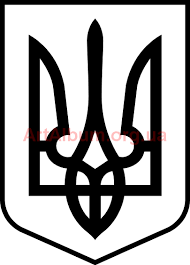 РОЗПОРЯДЖЕННЯСтавненського сільського головиУжгородського району Закарпатської областіПро оголошення проведення конкурсу з визначення опорних закладів серед закладів загальної середньої освіти комунальної власності Ставненської  сільської радиНа виконання рішення Ставненської сільської ради від 17.06.2021                        № 163 «Про затвердження Положення про умови проведення конкурсу з визначення опорних закладів серед закладів загальної середньої освіти комунальної власності Ставненської сільської ради», керуючись пунктом 20 частини четвертої статті 42 Закону України «Про місцеве самоврядування в Україні»:Оголосити конкурс з визначення опорного закладу освіти на території Ставненської сільської ради.Відділу освіти, сім’ї, молоді та спорту, культури й туризму Ставненської сільської ради розпочати прийом документів з дати оприлюднення цього розпорядження.Контроль за виконанням цього розпорядження покласти на заступника сільського голови з питань діяльності виконавчих органів ради Мушака О.О.Сільський голова  	Іван МАНДРИК__30.06.2021___Ставне№__45_____